Contact Sheet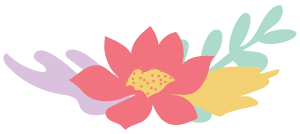 Name:	Phone Number: 	Email Address:	Have you had a Pap test in the last 3 years?	q Yes	q No	q Not sureHave you had an HPV test in the last 5 years?	q Yes	q No	q Not sureHave you had a combined test (Pap and HPV)
in the last 5 years?	q Yes	q No	q Not sureAfter this meeting, what is your plan for getting screened? (Mark one only.)q Continue getting screened regularly.q Not ready to get screened yet.q Think about getting screened.q Call for an appointment to get screened.Promises to myself include:Follow-Up (for Program Use Only)Date:	Location:	Number of Participants:	Community Health Worker:	Notes:	